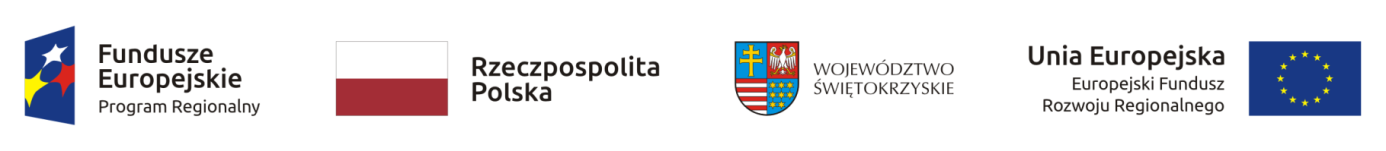 Załącznik nr 1 do zapytania ofertowego – wzór Formularza OfertyDPR-IV.052.VIII.14.2018OFERTAZŁOŻONA W ZAPYTANIU OFERTOWYM NAusługę polegającej na opracowaniu logotypu graficznego projektu oraz opracowanie, wykonanie, wydruk i dostawa materiałów informacyjno – promocyjnych w postaci plakatów i roll-upa, na potrzeby realizacji projektu „Popytowy System Innowacji - rozwój MŚP w regionie świętokrzyskim poprzez profesjonalne usługi doradcze” współfinansowanego przez Unię Europejską w ramach Regionalnego Programu Operacyjnego Województwa Świętokrzyskiego na lata 2014-2020. Zamawiający: Województwo Świętokrzyskie – Urząd Marszałkowski Województwa Świętokrzyskiego Al. IX Wieków Kielc 3 25-516 KielceWykonawca: Niniejsza oferta zostaje złożona przez:Proszę o załączenie aktualnego wpisu do KRS lub ewidencji działalności gospodarczejJa (my) niżej podpisany(i) oświadczam(y), że:zapoznałem się z treścią zapytania dla niniejszego zamówienia,gwarantuję wykonanie całości niniejszego zamówienia zgodnie z treścią zapytania,oferuję wykonanie przedmiotowej usługi, zgodnie z warunkami określonymi w przedmiotowym zapytaniu ofertowym za cenę netto/brutto, odpowiednio:Oświadczam(y), że zapoznałem (zapoznaliśmy) się w sposób wystarczający i konieczny ze szczegółowym zakresem zamówienia zawartym w Zapytaniu Ofertowym oraz wszystkimi informacjami niezbędnymi do zrealizowania zamówienia. Nieznajomość powyższego stanu nie może być przyczyną dodatkowych roszczeń finansowych. ……………………………………….		………………………………………..podpis							dataNazwa InstytucjiAdresNr telefonuNr faksuAdres e-mailPrzedmiot zapytaniaIlość Ilość Cena za całość zamówienia (zł)Cena za całość zamówienia (zł)Cena za całość zamówienia (zł)Cena za całość zamówienia (zł)Cena za całość zamówienia (zł)Cena za całość zamówienia (zł)Przedmiot zapytaniaIlość Ilość nettonettoVAT VAT bruttobruttoOpracowanie logotypu graficznego projektu1Opracowanie graficzne i wydruk plakatów informacyjnych300 sztukOpracowanie, wykonanie i dostawa roll-up1